Relación de tareasJefe: (Julen)Programador: se dedicará a la programación de las aplicaciones. (Julen)Informáticos: Se ocuparán del mantenimiento de los servidores y de los ordenadores.     (Jonathan y Jon Ander).Comercial: Se dedicará a visitar diferentes clientes, y explicarles las ofertas y ventajas de nuestras aplicaciones. Además de ello se dedicará a promocionar el producto mediante internet, revistas…. (Ivo y Jonathan).Administrador: Se dedicarán a la gestión administrativa y la contabilidad de la empresa.(Ivo y Jon Ander).Limpieza del local: Nos repartiremos la limpieza del local.  (Todos).Relación de tareas según organigramasMixto: En la empresa habrá un encargado jefe, que será Julen. A pesar de ello los demás creadores de la empresa estamos al mismo nivel, dedicándonos cada uno a nuestra sección empresarial.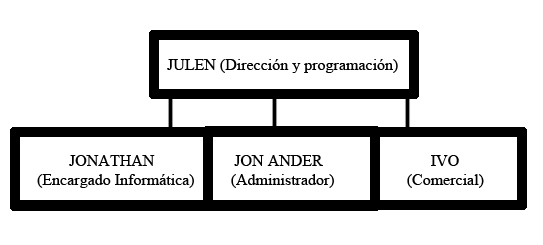 